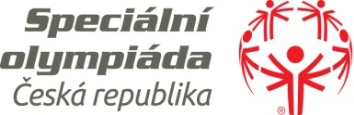 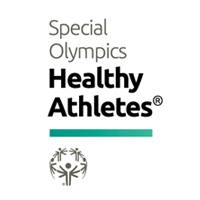 ATLETIKA SPECIÁLNÍCH OLYMPIÁD – OPENpro sportující registrované v ČHSO i neregistrované sportující s mentálním postiženímSOUČASNĚ SE ŠKOLENÍM  PRO TRENÉRY ATLETIKY ČHSOOLOMOUC, 16.-18.8. 2019 Pořadatel: Atletický klub Olomouc společně s ČHSOPřihlášky  jsou dvoukolové: 1. kolo – přihláška volnou formou na adresu: valkova@fsps.muni.czNázev klubu, kontaktní osoba (odpovědný trenér, rodič), počet chlapců, dívekZájemce o školení atletiky – ANO/NE (jméno)Konečný termín: 31.5. 20192. kolo: přihlášky s detailními požadavky budou odeslány přihlášeným v prvním kole a vyvěšeny na stránkách www.specialolympics.czAtletické disciplíny: 50m běh, 50m chůze, dálka z místa, míček 150 gr                                    100m, 200m, 400m, 800m, 1.500m, 4x 100m mixed                                     dálka, koule, mini-oštěp, PŘEDBĚŽNÝ PROGRAM: 16.8. Dopoledne: příjezdy do 10 hod. na atletický stadion AK Olomouc, tř. 17. listopadu            školení trenérů, atleti tréninkové hry         Odpoledne: soutěže – kvalifikace        Večer: školení trenérů17.8. celý den: kvalifikace i finále         Školení trenérů – dle konečného časového rozpisu18.8. dopoledne: ukončení školení a finálových soutěží           OdjezdyV jednání je program Zdravého sportovce – OTEVŘENÉ  OKO (screening kvality zraku)OLOMOUC, 16.-18.8. 2019 Pořadatel: Atletický klub Olomouc společně s ČHSOPŘIHLÁŠKA – DO 31.5. 2019Adresa: valkova@fsps.muni.czNázev klubu, adresa:Kontakt - mail:Kontakt – mobil: Trenér 1 – jméno a příjmení:                                                   zúčastní se školení:   ANO    NE                                                                                                        (zakroužkujte)     Trenér 1 – jméno a příjmení:                                                   zúčastní se školení:   ANO    NE    Trenér 1 – jméno a příjmení:                                                   zúčastní se školení:   ANO    NE   Počet sportovců:  muži                                           ženyPočet sportujících zatím není omezen.Předpokládaná úhrada za sportovce (bude upřesněna): 800,- Kč